IMPLEMENTAS KEBIJAKAN KARANG TARUNA DALAM PENGEMBANGAN LINGKUNGAN (Studi: Karang Taruna KELURAHAN MUSTIKA JAYA Kecamatan Mustika Jaya Kota Bekasi)Oleh:JULIA BUDIANTY132010014SKRIPSIDiajukan Untuk Memenuhi Syarat dalam Menempuh Ujian Sidang Sarjana Program Strata Satu (S1) Pada Program Ilmu Administrasi Negara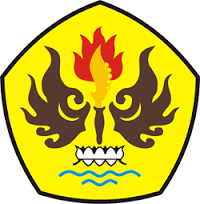 PROGRAM STUDI ILMU ADMINISTRASI NEGARAFAKULTAS ILMU SOSIAL DAN ILMU POLITIKUNIVERSITAS PASUNDANBANDUNG 2017